OPIS PRZEDMIOTU ZAMÓWIENIAPostawienie ławek na terenie miasta BydgoszczyPrzedmiotem zamówienia jest dostawa 18 szt. ławek w niżej wymienionej modelach.Ławki winny być fabrycznie nowe bez żadnych wad konstrukcyjnych czy materiałowych np. odkształceń, wgnieceń, odprysków, pęknięć, rys itp. 9 sztuk ławek - Listwy (liczba listew: siedzisko – 3 szt., oparcie – 2 szt.) wykonane z drewna, zabezpieczone przed niekorzystnym wpływem warunków atmosferycznych. Wymiary listew: 1720 mm (+/- 50 mm) x110 mm (+/- 10 mm) x 35 mm (+/- 5 mm), (siedzisko – 3 listwy) 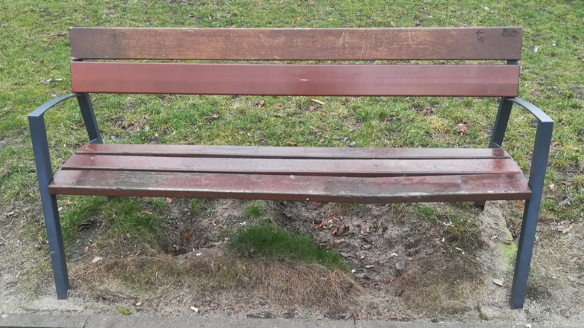 Kolor – dopasowany do istniejących elementów małej architektury w otoczeniu i uzgodniony indywidualnie z Zamawiającym. Mocowanie listew za pomocą wkrętów ze stali nierdzewnej do stalowej konstrukcji. Konstrukcja stalowa zabezpieczona przed warunkami atmosferycznymi i malowana proszkowo na kolor czarny. (Montaż ławki – lokalizacja - mapa nr 1 i 2)Ławki winny być tożsame ze zdjęciem (zdjęcie wyłącznie do celów poglądowych).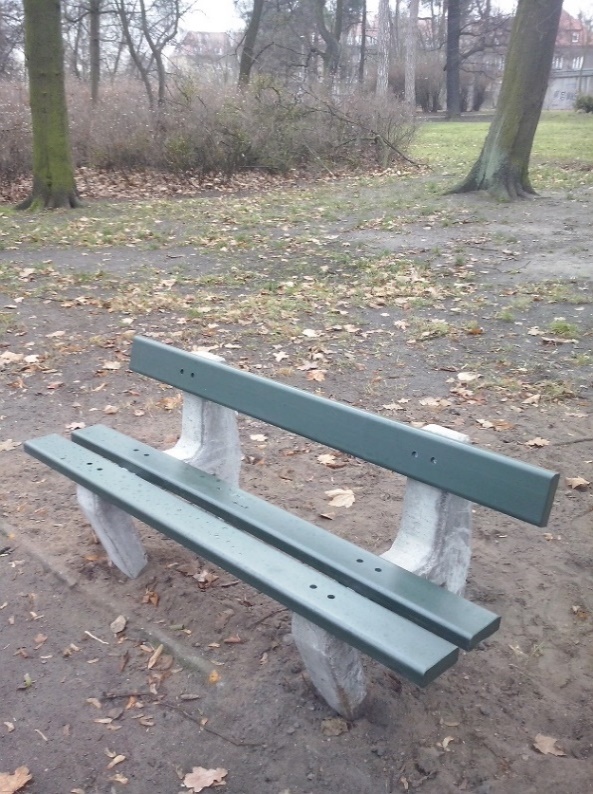 6 szt. ławek - Listwy, w przypadku, wykonane z tworzywa sztucznego barwionego w masie na kolor brązowy. Liczba listew: siedzisko – 2 szt., oparcie – 1 szt. o wymiarach w obu przypadkach 1500 mm (+/- 50 mm) x 120 mm (+/- 10 mm) x 37 mm (+/- 5 mm). Mocowane za pomocą śrub wykonanych ze stali nierdzewnej do dwóch podstaw betonowych. Podstawy częściowo wkopane w grunt w razie konieczności przystosowane do dodatkowego montażu stałego do podłoża. (Montaż ławki – lokalizacja - mapa nr 3, 4, 5 i 6)Ławki winny być tożsame z niżej załączonym zdjęciem poglądowym (zdjęcie wyłącznie do celów poglądowych).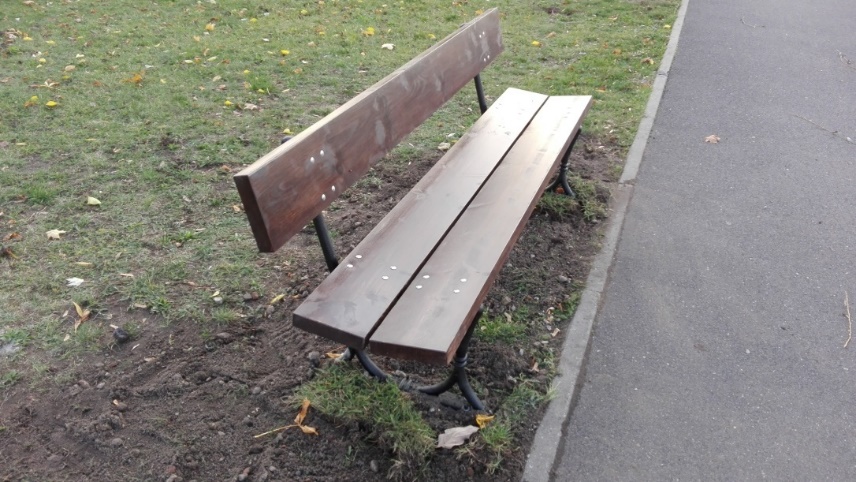 3 szt. ławek - Listwy - wykonane z drewna, zabezpieczone przed niekorzystnym wpływem warunków atmosferycznych. Liczba listew: siedzisko – 2 szt., oparcie – 1 szt. o wymiarach 1800mm (+/- 50 mm) x180 mm (+/- 10 mm) x 40 mm (+/- 5 mm). Kolor – dopasowany do istniejących elementów małej architektury w otoczeniu i uzgodniony indywidualnie z Zamawiającym Listwy mocowane za pomocą śrub wykonanych ze stali nierdzewnej do dwóch podstaw żeliwnych. (Montaż ławki – lokalizacja - mapa nr 7 i 8)Ławki winny być tożsame z niżej załączonym zdjęciem poglądowym (zdjęcie wyłącznie do celów poglądowych). Ławki przystosowane do montażu stałego do podłoża. Montaż winien obejmować: transport ławki do miejsca wskazanego przez Zamawiającego (mapa poglądowa miejsca montażu znajduje się w załączniku), wkopanie, zabetonowanie lub zakotwienie nóg/konstrukcji w podłożu, montaż pozostałych elementów ławki, uprzątnięcie miejsca wykonania prac, wraz z wywozem, zagospodarowaniem lub unieszkodliwieniem odpadów. Koszty transportu i montażu muszą być wliczone w cenę ławki.Uwaga!Wszystkie ławki winny być objęte co najmniej 12 miesięczną gwarancją producenta obejmującą wszelkie wady powstałe z przyczyn niezależnych bądź zależnych od Wykonawcy (np. rozwarstwienie się drewnianych listew, wykwity korozji na powierzchniach zabezpieczonych itp.).Okres udzielonej gwarancji będzie oceniany przez Zamawiającego na etapie składania ofert.W cenie należy uwzględnić wszystkie koszty związane z prawidłową realizacją przedmiotu zamówienia.Termin wykonania dostawy ławek to 30 dni kalendarzowych.